BÀI 35: SỰ THỐNG NHẤT VỀ CẤU TRÚC VÀ CÁC HOẠT ĐỘNG SỐNG TRONG CƠ THỂ SINH VẬT Môn học: KHTN - Lớp: 7Thời gian thực hiện: 02 tiếtI. Mục tiêu:
1. Kiến thức:- Lấy được ví dụ chứng minh sự thống nhất giữa các hoạt động sống trong cơ thể sinh vật .- Lấy được ví dụ chứng minh mối quan hệ giữa tế bào và cơ thể và môi trường ở thực vật và động vật.- Giải thích được vì sao nói cơ thể là một thể thống nhất.2. Năng lực:2.1. Năng lực chung: - Năng lực tự chủ và tự học: Tìm kiếm thông tin, đọc sách giáo khoa, quan sát tranh ảnh để tìm hiểu sự thống nhất giữa các hoạt động sống trong cơ thể sinh vật . - Năng lực giao tiếp và hợp tác: Thảo luận để giải thích được vì sao nói cơ thể là một thể thống nhất.- Năng lực giải quyết vấn đề và sáng tạo: Lấy được ví dụ chứng minh mối quan hệ giữa tế bào và cơ thể và môi trường ở thực vật và động vật. 2.2. Năng lực khoa học tự nhiên : - Năng lực tìm hiểu tự nhiên: Lấy được ví dụ chứng minh sự thống nhất giữa các hoạt động sống trong cơ thể sinh vật. Lấy được ví dụ chứng minh mối quan hệ giữa tế bào và cơ thể và môi trường ở thực vật và động vật.- Vận dụng kiến thức, kỹ năng đã học: Giải thích được vì sao nói cơ thể là một thể thống nhất.3. Phẩm chất: 	Thông qua thực hiện bài học sẽ tạo điều kiện để học sinh:Chăm học, chịu khó tìm tòi tài liệu và thực hiện các nhiệm vụ cá nhân nhằm tìm hiểu về kính lúp. Có trách nhiệm trong hoạt động nhóm, chủ động nhận và thực hiện nhiệm vụ .         II. Thiết bị dạy học và học liệuGiáo viên:Tranh h 35.2 ; h 35.3; 35.4 ; 35.5.Học sinh: Bài cũ ở nhà.Đọc nghiên cứu và tìm hiểu trước bài ở nhà. III. Tiến trình dạy học1. Hoạt động 1: Mở đầu: (Xác định được nhiệm vụ học tập ) a) Mục tiêu: - Giúp học sinh xác định được vấn đề cần học tập bằng cách nêu tinh huống.  b) Nội dung:- Học sinh thực hiện nhiệm vụ cá nhân thông qua việc liên hệ với các kiến thức đã học.c) Sản phẩm: - Câu trả lời của học sinh .d) Tổ chức thực hiện:2. Hoạt động 2: Hình thành kiến thức mới a) Mục tiêu:   - Lấy được ví dụ chứng minh sự thống nhất giữa các hoạt động sống trong cơ thể sinh vật.- Lấy được ví dụ chứng minh mối quan hệ giữa tế bào và cơ thể và môi trường ở thực vật và động vật.- Giải thích được vì sao nói cơ thể là một thể thống nhất.b) Nội dung: - Học sinh làm việc nhóm cặp đôi nghiên cứu thông tin trong SGK, quan sát tranh trả lời các câu hỏi sau:+ Lấy  ví dụ chứng minh sự thống nhất giữa các hoạt động sống trong cơ thể sinh vật ?+ Lấy  ví dụ chứng minh mối quan hệ giữa tế bào và cơ thể và môi trường ở thực vật và động vật?- HS hoạt động nhóm quan sát tranh sgk  dưới sự hướng dẫn của GV trả lời.c) Sản phẩm: Giải thích được vì sao nói cơ thể là một thể thống nhất.d) Tổ chức thực hiện:3. Hoạt động 3: Luyện tập a) Mục tiêu: - Hệ thống được một số kiến thức đã học.  b) Nội dung:	HS hoàn thành sơ đồ thể hiện mối quan hệ Tế bào – Cơ thể - Môi trường ở thực vật.c) Sản phẩm:   Sơ đồ.d) Tổ chức thực hiện:4. Hoạt động 4: Vận dụnga) Mục tiêu: - Phát triển năng lực tự học và năng lực tìm hiểu đời sống.     b) Nội dung: - Giải thích một số vấn đề trong thực tế: nguyên nhân gây bệnh suy dinh dưỡng ở trẻ em? Nên hay không nên xén rễ cây hoặc xây bờ bao quanh các gốc cây cổ thụ trồng trước nhà, trường học hoặc ngoài đường phố?c) Sản phẩm: - HS giải thích được nguyên nhân gây bệnh suy dinh dưỡng ở trẻ em. Giải thích được không nên xén rễ cây hoặc xây bờ bao quang các gốc cây cổ thụ trồng trước nhà, trường học hoặc ngoài đường phố.d) Tổ chức thực hiện:Hoạt động của giáo viên và học sinhNội dung*Chuyển giao nhiệm vụ học tập- Chiếu hình ảnh người đang chạy .- GV yêu cầu Hs quan sát hình ảnh của người đang chạy cần có sự phối hợp hoạt động của những cơ quan nào quá trình nào trong cơ thể?*Thực hiện nhiệm vụ học tập- HS hoạt động cá nhân theo yêu cầu của GV. Trả lời câu hỏi trong phiếu học tập- Giáo viên: Theo dõi và bổ sung khi cần.*Báo cáo kết quả và thảo luận- GV gọi ngẫu nhiên học sinh trình bày đáp án, mỗi HS trình bày 1 nội dung trong phiếu, những HS trình bày sau không trùng nội dung với HS trình bày trước. GV liệt kê đáp án của HS trên bảng. *Đánh giá kết quả thực hiện nhiệm vụ- Học sinh nhận xét, bổ sung, đánh giá:- Giáo viên nhận xét, đánh giá: ->Giáo viên gieo vấn đề cần tìm hiểu trong bài học Để thấy rõ hơn về sự thống nhất giữa các hoạt động sống trong cơ thể; sự thống nhất giữa tế bào cơ thể và môi trường.->Giáo viên nêu tên bài học:Câu trả lời của HsHoạt động của giáo viên và học sinhNội dungHoạt động 2.1: Tìm hiểu Sự thống nhất giữa các hoạt động sống trong cơ thểHoạt động 2.1: Tìm hiểu Sự thống nhất giữa các hoạt động sống trong cơ thể*Chuyển giao nhiệm vụ học tập- GV giao nhiệm vụ học tập cặp đôi, tìm hiểu thông tin  trong SGK trả lời câu hỏi + Vì sao nói tế bào là đơn vị cấu trúc, chức năng của cơ thể?+ Lấy ví dụ chứng minh sự thống nhất giữa các hoạt động sống trong cơ thể sinh vật ?+ Quan sát hình 35.2. Nêu mối quan hệ giữa các hoạt động sống trong cơ thể sinh vật?+ Vì sao trao đổi chất và chuyển hóa năng lượng có ảnh hưởng quyết định đến các hoạt động sống khác?+ Quan sát hình 35.3 cho biết các hình a,b,c,d thể hiện hoạt động sống nào ở cây mướp đắng ( khổ qua) . Nêu mối quan hệ giữa các hoạt động sống đó.+ Quan sát hình 35.4 lấy ví dụ cho mỗi hoạt động sống ở chó. Nêu mối quan hệ cho các hoạt động sống đó.*Thực hiện nhiệm vụ học tậpHS thảo luận cặp đôi, thống nhất đáp án và ghi chép nội dung hoạt động ra phiếu học tập .*Báo cáo kết quả và thảo luậnGV gọi ngẫu nhiên một HS đại diện cho một nhóm trình bày, các nhóm khác bổ sung (nếu có).*Đánh giá kết quả thực hiện nhiệm vụ- Học sinh nhận xét, bổ sung, đánh giá.- Giáo viên nhận xét, đánh giá.- GV nhận xét và chốt nội dung .I. Sự thống nhất giữa các hoạt động sống trong cơ thể- Sự thống nhất về cấu trúc và hoạt động sống của cơ thể là những biểu hiện cho thấy cơ thể sinh vật là một thể thống nhất.- Mọi cơ thể sống đều được cấu tạo từ tế bào.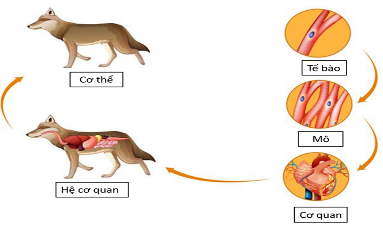 - Trong cơ thể sinh vật, các hoạt động sống tác động qua lại. Sự trao đổi chất gắn liền với chuyển hóa năng lượng, giúp cơ thể sinh vật sinh trưởng, phát triển, cảm ứng và sinh sản. Mối quan hệ giữa các hoạt động sống trong cơ thể- Ví dụ: Quá trình quang hợp ở thực vật chịu ảnh hưởng của quá trình hút nước ở rễ, vận chuyển nước ở thân, thoát hơi nước ở lá. Ngược lại, lá quang hợp tổng hợp chất hữu cơ, cung cấp nguyên liệu và năng lượng cho các hoạt động sống của cây.Hoạt động 2.2: Sự thống nhất giữa tế bào với cơ thể và môi trườngHoạt động 2.2: Sự thống nhất giữa tế bào với cơ thể và môi trường*Chuyển giao nhiệm vụ học tập- GV giao nhiệm vụ cặp đôi cho HS yêu cầu HS nghiên cứu tài liệu trả lời câu hỏi Quan sát hình 35.5 phân tích mối quan hệ giữa các hoạt động trong tế bào và cơ thể. Từ đó chứng minh mối quan hệ giữa tế bào cơ thể và môi trường. *Thực hiện nhiệm vụ học tậpHS hoạt động nhóm đưa ra phương án .*Báo cáo kết quả và thảo luậnGV gọi ngẫu nhiên một HS đại diện cho một nhóm trình bày, các nhóm khác bổ sung (nếu có).*Đánh giá kết quả thực hiện nhiệm vụ- Học sinh nhận xét, bổ sung, đánh giá.- Giáo viên nhận xét, đánh giá.- GV nhận xét và chốt nội dung II. Sự thống nhất giữa tế bào với cơ thể và môi trườngMối quan hệ giữa tế bào, cơ thể và môi trường- Các hoạt động sống ở cấp độ tế bào và ở cấp độ cơ thể có mối quan hệ chặt chẽ.- Các hoạt động sống ở cấp độ tế bào là cơ sở cho các hoạt động sống ở cấp độ cơ thể. Các hoạt động sống ở cấp cơ thể điều khiển các hoạt động sống ở cấp tế bào.Cơ thể là một thể thống nhất được thể hiện qua:1. Sự thống nhất về cấu trúc và hoạt động sống của cơ thể.2. Sự thống nhất giữa tế bào với cơ thể và môi trường thông qua các hoạt động sống.Hoạt động của giáo viên và học sinhNội dung*Chuyển giao nhiệm vụ học tậpGV yêu cầu HS thực hiện cá nhân: hoàn thành sơ đồ vào vở ghi.*Thực hiện nhiệm vụ học tậpHS thực hiện theo yêu cầu của giáo viên.*Báo cáo kết quả và thảo luậnGV gọi ngẫu nhiên 3 HS lần lượt trình bày ý kiến cá nhân.*Đánh giá kết quả thực hiện nhiệm vụGV nhấn mạnh nội dung bài học bằng sơ đồ trên bảng.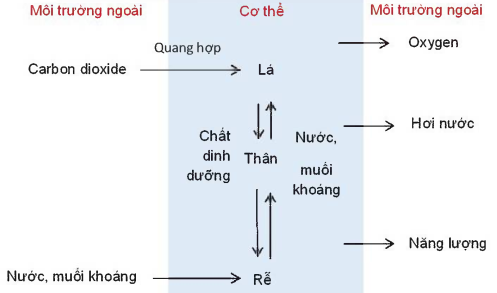 Hoạt động của giáo viên và học sinhNội dung*Chuyển giao nhiệm vụ học tập- GV chia lớp thành 2 nhóm, yêu cầu nhóm 1 giải thích nguyên nhân gây bệnh suy dinh dưỡng ở trẻ em? Nhóm 2 giải thích việc nên hay không nên xén rễ cây hoặc xây bờ bao quanh các gốc cây cổ thụ trồng trước nhà, trường học hoặc ngoài đường phố?*Thực hiện nhiệm vụ học tậpCác nhóm HS thực hiện theo nhóm: giải thích.*Báo cáo kết quả và thảo luậnĐại diện nhóm trình bày.*Đánh giá kết quả thực hiện nhiệm vụ- HS 2 nhóm nhận xét chéo.- GV nhận xét, đánh giá và chốt.*Giải thích nguyên nhân gây bệnh suy dinh dưỡng ở trẻ em: Suy dinh dưỡng là một dạng bệnh lí thường gặp ở trẻ từ 0 – 5 tuổi, nguyên nhân chính là do quá trình trao đổi chất bị rối loạn, quá trình chuyển hóa năng lượng ở tế bào diễn ra không đồng đều, làm ảnh hưởng đến sự lớn lên và phân chia tế bào, khiến cho cơ thể phát triển không cân đối. Ngoài ra, sự cung cấp chất dinh dưỡng không đầy đủ cũng là nguyên nhân gây suy dinh dưỡng ở trẻ em.*Giải thích việc nên hay không nên xén rễ cây hoặc xây bờ bao quanh các gốc cây cổ thụ trồng trước nhà, trường học hoặc ngoài đường phố: không nên xén rễ cây hoặc xây bờ bao quanh các gốc cây cổ thụ trồng trước nhà, trường học hoặc ngoài đường phố. Bởi vì đầu hệ rễ bị mất lớp tế bào phân sinh, khiến cho hệ rễ không lan rộng, bén sâu. Dần dần, mặc dù cây to lớn nhưng hệ rễ bám vào đất không chắc chắn, khiến cho cây dễ bị đổ gẫy khi mưa bão, gây tai nạn.